РЕШЕНИЕ О муниципальном дорожном фонде муниципального образования «Можгинский район»Принято 27 ноября 2013 года В соответствии со статьёй 179.4 Бюджетного кодекса Российской Федерации, Федеральным законом от 8 ноября 2007 года № 257-ФЗ «Об автомобильных дорогах и о дорожной деятельности в Российской Федерации и о внесении изменений в отдельные законодательные акты Российской Федерации», Федеральным законом от 6 октября 2003 года № 131-ФЗ «Об общих принципах организации местного самоуправления в Российской Федерации», на основании Устава муниципального образования «Можгинский район»,              СОВЕТ ДЕПУТАТОВ РЕШАЕТ:1. Создать муниципальный дорожный фонд муниципального образования «Можгинский район».2. Утвердить прилагаемый Порядок формирования и использования бюджетных ассигнований муниципального дорожного фонда муниципального образования «Можгинский район». 3. Настоящее решение подлежит официальному опубликованию и вступает в силу с 1 января 2014 года.4. Контроль за выполнением настоящего решения возложить на главу Администрации МО «Можгинский район».Глава муниципального образования«Можгинский район» 	                                                                        А.Н. ВЕРШИНИН       г. Можга27 ноября  2013 года         № 19.3Приложениек решению Совета депутатовмуниципального образования «Можгинский район»от 27 ноября 2013 года №  19.3ПОРЯДОКФОРМИРОВАНИЯ И ИСПОЛЬЗОВАНИЯ БЮДЖЕТНЫХ АССИГНОВАНИЙ МУНИЦИПАЛЬНОГО ДОРОЖНОГО ФОНДА МУНИЦИПАЛЬНОГО ОБРАЗОВАНИЯ «МОЖГИНСКИЙ РАЙОН»1. Настоящий Порядок устанавливает правила формирования и использования бюджетных ассигнований муниципального дорожного фонда муниципального образования «Можгинский район» (далее – Фонд).2. Фонд – часть средств бюджета муниципального образования «Можгинский район», подлежащая использованию в целях финансового обеспечения дорожной деятельности в отношении автомобильных дорог общего пользования местного значения муниципального образования «Можгинский район»  (далее – автомобильные дороги местного значения). 3. Объём бюджетных ассигнований Фонда утверждается решением Совета депутатов муниципального образования «Можгинский район» о бюджете муниципального образования «Можгинский район» на очередной финансовый год и плановый период (далее – местный бюджет) в размере не менее прогнозируемого объёма доходов местного бюджета за счёт:1) акцизов на автомобильный бензин, прямогонный бензин, дизельное топливо, моторные масла для дизельных и (или) карбюраторных (инжекторных) двигателей, производимые на территории Российской Федерации, подлежащих зачислению в местный бюджет;2) государственной пошлины за выдачу органом местного самоуправления муниципального района специального разрешения на движение по автомобильным дорогам транспортных средств, осуществляющих перевозки опасных, тяжеловесных и (или) крупногабаритных грузов зачисляемой в бюджета муниципальных районов;3) поступлений сумм в возмещение вреда, причиняемого автомобильным дорогам местного значения транспортными средствами, осуществляющими перевозки тяжеловесных грузов и (или) крупногабаритных грузов зачисляемой в бюджета муниципальных районов;4) денежных взысканий (штрафов) за нарушение правил перевозки крупногабаритных и тяжеловесных грузов по автомобильным дорогам общего пользования местного значения;5) доходов получаемых  в  виде арендной платы за  земельные участки, расположенные в полосе отвода автомобильных общего пользования  местного значения;6) платы за оказание услуг по присоединению объектов дорожного сервиса к автомобильным дорогам общего пользования местного значения;7) межбюджетных трансфертов из других бюджетов бюджетной системы Российской Федерации на финансовое обеспечение дорожной деятельности в отношении автомобильных дорог местного значения;8) безвозмездных поступлений от физических и юридических лиц на финансовое обеспечение дорожной деятельности, в том числе добровольных пожертвований в отношении автомобильных дорог местного значения;9) денежных средств, поступающих от уплаты неустоек (штрафов, пеней), возмещения убытков муниципального заказчика, взысканных в связи с нарушением исполнителем (подрядчиком), поставщиком условий муниципального контракта или иных договоров, финансируемых за счет Фонда, или в связи с уклонением от заключения таким контрактов или иных договоров. 4. Главным распорядителем средств Фонда является Администрация МО «Можгинский район».5. Средства Фонда направляются на:1) проектирование, проведение государственной экспертизы проектно-сметной документации, строительство, реконструкцию, капитальный ремонт, ремонт и содержание автомобильных дорог общего пользования местного значения и искусственных сооружений на них;2) оформление права муниципальной собственности на автомобильные дороги общего пользования местного значения и земельные участки под ними;3) приобретение дорожно-эксплуатационной техники и другого имущества, необходимого для строительства, ремонта и содержания автомобильных дорог общего пользования местного значения;4) предоставление межбюджетных трансфертов другим бюджетам бюджетной системы Российской Федерации в целях финансового обеспечения дорожной деятельности в отношении автомобильных дорог местного значения;5) установку и обслуживание стационарных комплексов фотовидеофиксации нарушений правил дорожного движения на улично-дорожной сети;   6) осуществление иных мероприятий в отношении автомобильных дорог общего пользования местного значения.6. Средства Фонда имеют целевое назначение и не подлежат изъятию или расходованию на цели, не предусмотренные пунктом 5 настоящего Порядка. 7. Бюджетные ассигнования Фонда, не использованные в текущем финансовом году, направляются на увеличение бюджетных ассигнований Фонда в очередном финансовом году.8. Контроль за расходованием средств Фонда осуществляется в порядке, установленном законодательством Российской Федерации и муниципальными правовыми актами.9. Формирование перечня объектов дорожного хозяйства, подлежащих финансированию за счет средств Фонда в соответствующем финансовом году (далее - Перечень), осуществляется Администрацией муниципального образования «Можгинский район».10. Перечень должен содержать указание на объект финансирования, размер средств, предусмотренный на финансирование каждого объекта, протяженность объекта дорожного хозяйства, а также иные необходимые данные, касающиеся объекта финансирования.11. Перечень утверждается Администрацией муниципального образования «Можгинский район» в течение 30 дней после принятия местного бюджета.В течение текущего финансового года в Перечень могут быть внесены изменения. 12. Сведения об использовании средств Фонда предоставляются Администрацией МО «Можгинский район в Совет депутатов муниципального образования «Можгинский район» в составе проекта решения Совета депутатов муниципального образования «Можгинский район» об утверждении отчёта об исполнении местного бюджета за отчётный финансовый год. 13. Администрация муниципального образования «Можгинский район» представляет сведения об использовании средств Фонда в Министерство транспорта и дорожного хозяйства Удмуртской Республики по форме № 1-ФД «Сведения об использовании средств федерального дорожного фонда, дорожных фондов субъектов Российской Федерации, муниципальных дорожных фондов», утвержденной приказом Федеральной службы государственной статистики от 15 июня 2012 года № 346, в сроки, установленные данной формой.Совет депутатов  муниципального образования «Можгинский район»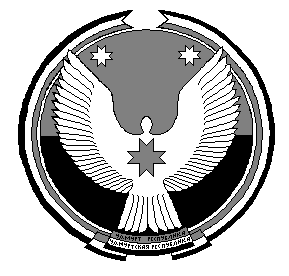 «Можга ёрос» муниципал кылдытэтысь депутат Кенеш